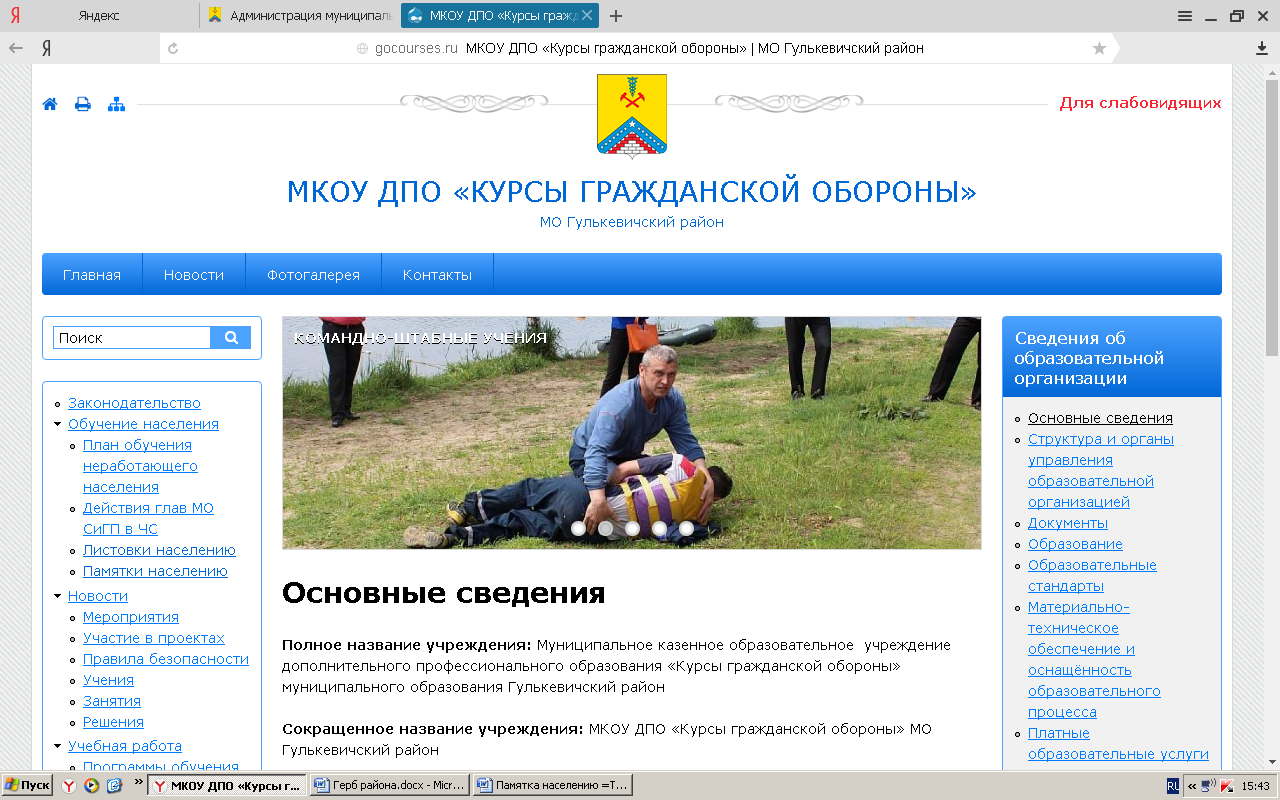 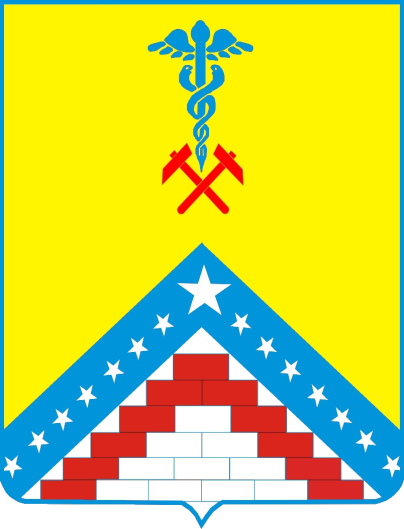 Памятка для населения по действиям в условиях аномально-жаркой погоде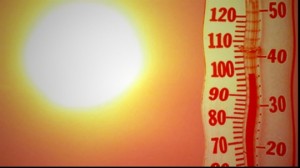 Врачи рекомендуют при аномально-жаркой погоде:1. Как можно реже бывать на открытом воздухе, особенно в самое жаркое время суток.2. Обильное питье, так как при высокой температуре человек сильно потеет и теряет достаточно большое количество минеральных веществ и жидкости через кожные покровы и дыхательные пути. Для возмещения потери солей и микроэлементов рекомендуется пить подсоленную и минеральную щелочную воду, кисломолочные напитки (обезжиренное молоко, молочная сыворотка), соки, минерализированные напитки, кислородно-белковые коктейли. Исключить газированные напитки.3. Ограничить физические нагрузки. Желательно посещать плавательный бассейн и делать дыхательную гимнастику.4. Желательно принимать поливитамины (при отсутствии противопоказаний).5. Рекомендуется в помещениях проводить ежедневные влажные уборки.6. Необходимо всеми возможными способами повышать влажность в помещениях. Использовать увлажнители воздуха и кондиционеры.7. Следует носить легкую свободную одежду из натуральных тканей. От синтетических материалов нужно отказаться. Рекомендуется носить летние головные уборы.8. Как минимум два раза в день следует принимать прохладный душ.9. Систематически полоскать горло и промывать нос.10. Употреблять легкоусвояемую, богатую витаминами и минеральными веществами пищу, отдавать предпочтение свежим овощам и фруктам.11. Не принимать алкогольные напитки, в т.ч. пиво, исключить курение, так как это провоцирует развитие острых и хронических заболеваний сердечно-сосудистой и дыхательной систем.12. В случае возникновения симптомов острого заболевания или сильного недомогания (появлении признаков одышки, кашля, бессонницы) необходимо обратиться к врачу.13. При наличии хронических заболеваний строго выполнять назначения, рекомендованные врачом. Постоянно иметь при себе назначенные лекарственные препараты. Людям с повышенным артериальным давлением необходимо измерять его не менее 2-х раз в день.Особая рекомендация: 
Детям до 1 года не рекомендовано в период жары вводить новый прикорм.